S1 FileContext-dependent behavioural plasticity compromises disruptive selection of sperm traits in squidNoritaka Hirohashi1*, Noriyosi Sato2, Yoko Iwata3, Satoshi Tomano3, Md Nur E Alam1, Lígia Haselmann Apostólico4, José Eduardo Amoroso Rodriguez Marian41 Department of Life Sciences, Shimane University, Shimane, Japan. 2 School of Marine Science and Technology, Tokai University, Shizuoka, Japan3 Atmosphere and Ocean Research Institute, University of Tokyo, Chiba, Japan4 Departamento de Zoologia, Instituto de Biociências, Universidade de São Paulo, São Paulo, Brazil*hiro@life.shimane-u.ac.jp*Corresponding to NH.Key words: sperm competition, alternative reproductive tactics, cephalopods, sneakers, behavioral plasticity, disruptive selection, sperm flagellum length dimorphism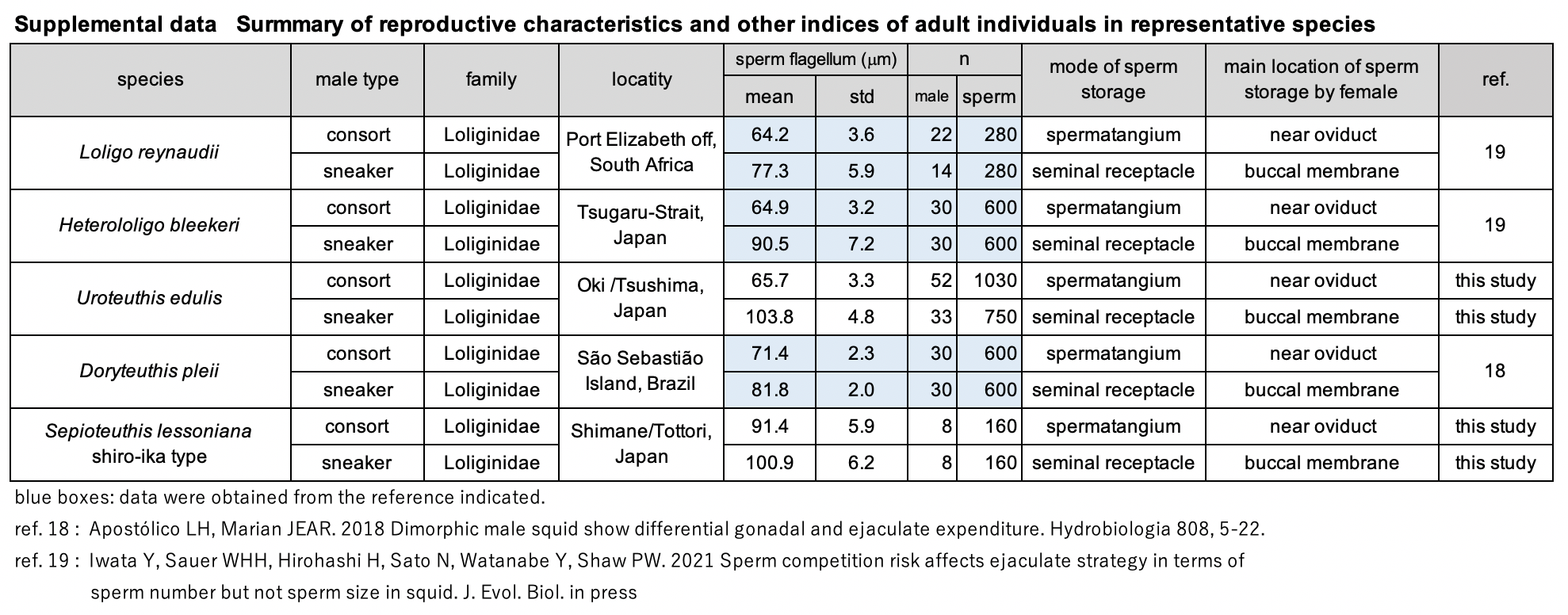 